Hier sind eine Reihe von Verständnisfragen zum Film ...                                       Name:_________________________Das Periodensystem kurz und knapp by Herr Mathe – 7:02 minWie sind die Atome aufgebaut?Worin unterscheiden sich die Atome verschiedener Elemente?Wie sind die verschiedenen Elemente im Periodensystem angeordnet?Erklären den Begriff “Periode” des Periodensystems.Welcher Atombaustein hat die kleinste Masse?AKKappenberg
Das Periodensystem  A29o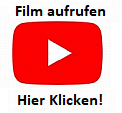 